В течение месяца: 1. В срок до 02.12.19 - предоставление отчета в МО КК по исполнению предписаний по итогам проведения проверок в июне 2019 года (Новопокровский детский сад - структурное подразделение МБОУ «Новопокровская СОШ № 7») Ответственные: Куклина В.А. Контроль: Кошечкина Л.М.  2. В срок до 15 декабря 2019 года - обобщение результатов и размещение сводного отчета по результатам проведённого мониторинга удовлетворённости потребителей муниципальных услуг на официальном сайте  Администрации Иланского района и на сайте управления образования. Ответственные: Кошечкина Л.М.   Контроль: Туровец Н.И.  3. Подготовка нормативных документов:  - Приказ управления образования Администрации Иланского района «Об утверждении ведомственного перечня муниципальных услуг (работ), выполняемыми муниципальными бюджетными образовательными организациями   на 2020 год и на плановый период 2021 и 2022 годы». 4. Внесение сведений об учащихся 9 классов  и работниках ППЭ ГИА9 в РБД9. Ответственные: руководители ОО. Контроль: Бельская О.А. 5. 02.12.2019 - 01.02.2020г. - прием заявлений на участие в ГИА11 от выпускников текущего года в ОО и от выпускников прошлых лет, СПО в УО. Ответственные: руководители ОО, Бельская О.А.  6.Организация и проведение консультаций по вопросам проведения ГИА для выпускников прошлых лет, СПО. Ответственный: Бельская О.А. 7.Формирование списка организаторов ГИА. Ответственные: Бельская О.А., руководители ОО. 8.Краевая диагностическая работа по естественнонаучной грамотности в 8 классах. Ответственные: руководители ОО, Бельская О.А. 9.Размещение на информационных стендах ОО информации о ГИА (см. Письма УО "Об оформлении информационных стендов по ГИА в ОО”). Ответственные: руководители ОО. Контроль: Бельская О.А. 10.Работа по информированию обучающихся, их родителей (законных представителей) через информационные стенды, сайты ОО, классные часы и родительские собрания: о сроках проведения итогового собеседования по русскому языку в 9 классах (далее - ИС9), а также о сроках и местах подачи заявлений для участия в ИС9 - не позднее 29 декабря 2019г.; о сроках и местах подачи заявлений на сдачу ГИА по учебным предметам - не позднее 1 января 2020г.; о сроках, местах и порядке информирования о результатах ИС9 - не позднее 11. января 2019г. Ответственные: руководители ОО. Контроль: Бельская О.А. 12. Проведение тренировочного итогового собеседования по русскому языку в 9 классах (декабрь 2019г. - январь 2020г.). (см. Раздел “Предоставление информации”). Ответственные: руководители ОО. Контроль: Бельская О.А. 13.Внесение сведений о работниках ППЭ ЕГЭ в РБД11 (см.инф.письмо). Ответственные: руководители ОО. Контроль: Бельская О.А. 14. Тематическая проверка “Работа администрации ОО по повышению качества образования в школе в рамках выполнения МЗ”: МБОУ “Иланская СОШ № 1”, МБОУ “Иланская СОШ № 2”.  15. В срок до 15.12.2019 предоставление отчета в МО КК о проведении краевой акции “Три П: Понимаем, Принимаем, Помогаем”. Ответственные: Жирова Т.С. Контроль: Туровец Н.И. 16.Подготовка документов на признание Иланского образования региональной инновационной площадкой. Ответственные: разработческая группа: МБОУ “Новониколаевская СОШ №9”, МБОУ “Новогородская СОШ №3”, МБОУ “Новопокровская ЧОШ №7”, МБОУ “Далайская СОШ№11” МБОУ “Соколовская СОШ №4”,О.В.Копыро, Л.Ю. Понкратенко. Контроль: Н.И. Туровец. 17. Заявочная кампания повышения квалификации педагогов на базе КИПК на первое полугодие 2020 года. Ответственные:  Руководители ОО Л.Ю. Понкратенко  Контроль:  О.В. Копыро18.  Районный методический фарфатер (см. инфомационное письмо) Ответственные: Копыро О. В., ПонкратенкоЛ. Ю. Контроль Туровец Н. И.19. Районный конкурс сочинений «Зимняя сказка о соблюдении пешеходами ПДД» Ответственные: Гомолко В.И., руководители ОО. Контроль: Григорьева А.Г. 20. Краевая акция «Зимняя планета детства»  Ответственные: Гомолко В.И., руководители ОО. Контроль: Григорьева А.Г. 21. Всероссийская акция «Час код» Ответственные: Гомолко В.И., руководители ОО. Контроль: Григорьева А.Г.22. Подготовка образовательными организациями, МБУ «Централизованная бухгалтерия учреждений образования Иланского района» к собеседованию и к сдаче отчета в январе 2020 года об исполнении муниципального задания за 2019 год (форма отчета стандартная -  на бумажном и электронном носителях-см. выставленный материал на сайт бусгоф) Ответственные: руководители ОО    Контроль: Кошечкина Л.М.  23.В срок до 10.01.20 предоставить отчет за вторую четверть:  - таблицы 5 и 6 - списки прибывших в ОО и выбывших из ОО за период с 1 ноября по 31 декабря 2019 года;   предоставить подтверждения на выбывших; - список неуспевающих за вторую четверть с указанием учебных предметов и причин неуспеваемости Ответственные: руководители ОО  Контроль: Кошечкина Л.М.  Руководитель      управление образования:                                    Туровец Н. И.Предоставление информации В соответствии с информационным письмом МО КК от  07.08.2019 № 75-9098 «О предоставлении ежемесячной информации» и приказом управления образования от 20.01.2017 № 4 «О внесении дополнения в предоставляемую  ежемесячную информацию»   в срок до 31.12.2019г. Для Кошечкиной Л.М.  в срок до 27.12.2019г. Для Бельской О.А. Тренировочное итоговое собеседование по русскому языку в 9 классах МБОУ __________________________________________ Дата проведения ИС9:____________________ Количество учащихся в 9 кл.- ____ Количество участников тренировочного ИС9 - ____ Количество участников, получивших “зачет” (%) - ______ (_____%) Количество участников, получивших “незачет” (%) - ________ (____%) ФИ участников ИС9, получивших незачет: _______________________________________ Анализ результатов тренировочного ИС9.............................. Дата_________________ Директор ОО: _____________________(подпись, печать ОО) В срок до 26.12.2019г. Информация о результатах обучения за 1 полугодие 2019-20 уч.г.  предполагаемых медалистов 2020г. МБОУ ___________________________________ Дата___________________ Директор ОО: ____________________ (подпись, печать ОО) Для Барсуковой О.А. (отдел опеки и попечительства): Список родителей, уклоняющихся от воспитания Список детей, проживающих раздельно с родителями  в срок  до 30.11.2019 г.Для Мицкевич А. В.Сведения об учащихся, состоящих на профилактическом учете, охваченных занятостью Список обучающихся, вступивших в конфликт с законом в ноябре 2019 года А также ежемесячная таблица (в Excel). Директор:  __________________  Исполнитель:  Телефон: 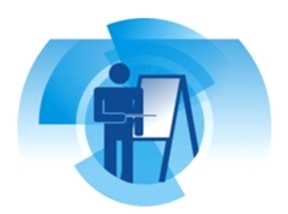 ПЛАН РАБОТЫуправления образованияАдминистрацииИланского районана декабрь 2019 год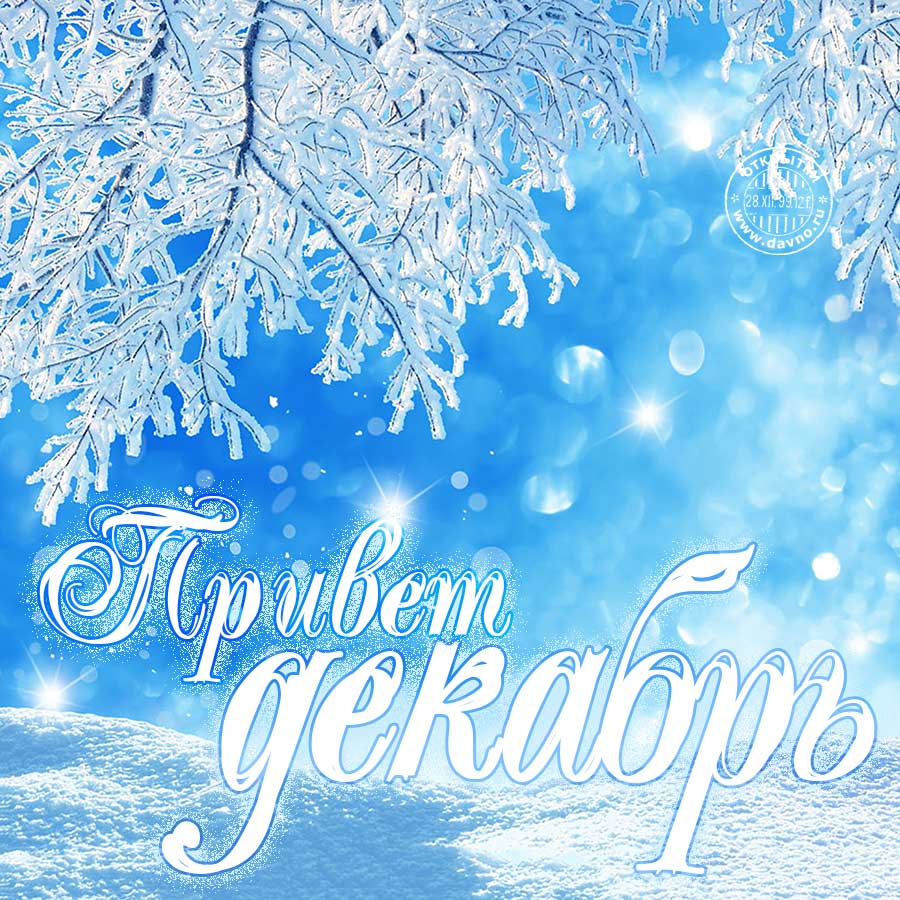 С Днем рождения!Михеева Эльфрида Эдуардовна9 декабряКун Антонида Васильевна 16 декабряБарсукова Ольга Александровна 17декабряСчастья! Любви!Новых планов и смелых дерзаний!Пусть прекрасными будут все дни!В океане огромных желаний!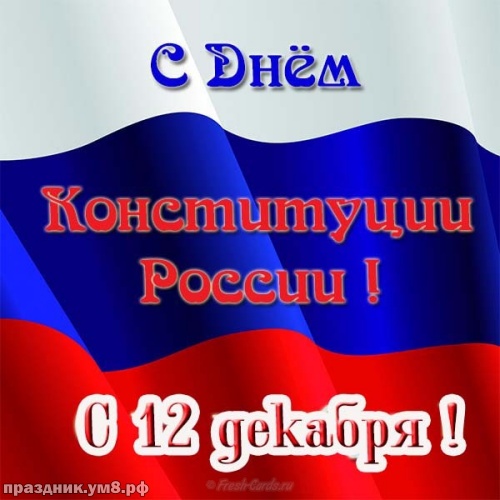 Уважаемые коллеги!Поздравляем Вас с государственным праздником - Днем Конституции Российской Федерации!Неизменность конституционных приоритетов, таких как гарантий прав и свобод личности, равенства всех перед законом, справедливого правосудия, исполнения законов служат основой доверия граждан к институту государственной власти!В этот праздничный день примите пожелания крепкого здоровья, удачи, оптимизма, мира, добра и благополучия!С уважением, коллективуправления образования,ресурсного центра,централизованной бухгалтерии, профсоюз работников образованияМероприятия Мероприятия Время проведения Время проведения Место проведения Ответственные 02.12.2019., понедельник 02.12.2019., понедельник 02.12.2019., понедельник 02.12.2019., понедельник 02.12.2019., понедельник 02.12.2019., понедельник Начало приема заявлений на сдачу ГИА11 2020 выпускниками текущего года, выпускниками прошлых лет, СПО. Начало приема заявлений на сдачу ГИА11 2020 выпускниками текущего года, выпускниками прошлых лет, СПО. УО, ОО Бельская О.А., руководители ОО Совещание при руководителе УО: Итоги диагностических работ по русскому языку и математике в 9 классах. Сравнительный поэлементный анализ результатов ГИА по русскому языку и математике за 2018, 2019гг., диагностических работ за сентябрь-ноябрь 2019г. (см. Информационное письмо) Совещание при руководителе УО: Итоги диагностических работ по русскому языку и математике в 9 классах. Сравнительный поэлементный анализ результатов ГИА по русскому языку и математике за 2018, 2019гг., диагностических работ за сентябрь-ноябрь 2019г. (см. Информационное письмо) 113.30 113.30 УО Туровец Н.И.,  Бельская О.А., руководители ОО, учителя русского языка и математики, преподающие в 9 классах Размещение аттестационных материалов педагогов в краевой базе “Педагог” Размещение аттестационных материалов педагогов в краевой базе “Педагог” Понкратенко Л.Ю. 03.12.2019., вторник   03.12.2019., вторник   03.12.2019., вторник   03.12.2019., вторник   03.12.2019., вторник   03.12.2019., вторник   Совещание при руководители УО с руководителями ОО «Управление качеством, как необходимое условие реализации НПО»Совещание при руководители УО с руководителями ОО «Управление качеством, как необходимое условие реализации НПО»10.00 10.00 УО Туровец Н.И.Завершение тестирования каналов связи ППЭ ЕГЭ. Завершение тестирования каналов связи ППЭ ЕГЭ. МБОУ ”Иланская СОШ № 1” Бельская О.А., Максаков Ю.В. Муниципальный этап ВсОШ по предмету: математика Муниципальный этап ВсОШ по предмету: математика 10:00 10:00 МБОУ «Иланская СОШ №1» Гомолко В.И.  Максаков Ю.В. 04.12.2019., среда         День заказов подарков и написания писем Деду Морозу 04.12.2019., среда         День заказов подарков и написания писем Деду Морозу 04.12.2019., среда         День заказов подарков и написания писем Деду Морозу 04.12.2019., среда         День заказов подарков и написания писем Деду Морозу 04.12.2019., среда         День заказов подарков и написания писем Деду Морозу 04.12.2019., среда         День заказов подарков и написания писем Деду Морозу Итоговое сочинение в11классах ОО как условие допуска к ГИАИтоговое сочинение в11классах ОО как условие допуска к ГИА10.00 10.00 ООБельская О.А.,  Руководители ОО 04-09.12.2019 - проверка и оценивание ИС11 комиссиями ОО, сканирование бланков ИС11, сверка сканированных файлов с оригиналами бланков ИС11 04-09.12.2019 - проверка и оценивание ИС11 комиссиями ОО, сканирование бланков ИС11, сверка сканированных файлов с оригиналами бланков ИС11 До 9.00. 09.12.2019 До 9.00. 09.12.2019 ОО Руководители ОО I турнир IХ Молодежных профессиональных педагогических игр  См. информационное письмо I турнир IХ Молодежных профессиональных педагогических игр  См. информационное письмо г. Красноярск Понкратенко Л.Ю. Руководители ОО Заседание разработческой группы по реализации проекта “Реализация функциональной грамотности” (см.информационное письмо Заседание разработческой группы по реализации проекта “Реализация функциональной грамотности” (см.информационное письмо 13.30 13.30 УО Понкратенко Л. Ю. 05.12.2019., четверг 05.12.2019., четверг 05.12.2019., четверг 05.12.2019., четверг 05.12.2019., четверг 05.12.2019., четверг Совещание руководителей творческих групп по IT (см. инф. письмо) Совещание руководителей творческих групп по IT (см. инф. письмо) 13.30 13.30 УО Копыро О.В.  Руководители ОО Предоставление информации о программах АФК (См. Письмо УО №635 от 25.11.2019г.) Предоставление информации о программах АФК (См. Письмо УО №635 от 25.11.2019г.) ОО Руководители ООЖирова Т. С. VI Краевой педагогический форум “Обеспечение достижения образовательных результатов обучающихся с ОВЗ в контексте национальных и региональных приоритетов развития” VI Краевой педагогический форум “Обеспечение достижения образовательных результатов обучающихся с ОВЗ в контексте национальных и региональных приоритетов развития” г. Красноярск,  Ул. А. Лебедевой. Д.89. Туровец Н.И.  Жирова Т.С. Руководители ОО Муниципальный этап ВсОШ по предмету: география (I, II туры) Муниципальный этап ВсОШ по предмету: география (I, II туры) 10:00 10:00 МБОУ «Иланская СОШ №1» Гомолко В.И.  Максаков Ю.В. Дистанционный конкурс «Зимние интеллектуальные игры» Дистанционный конкурс «Зимние интеллектуальные игры» 10:00 10:00 ОО Руководители ОО, Коханькова А.С. 06.12.2019.,пятница 06.12.2019.,пятница 06.12.2019.,пятница 06.12.2019.,пятница 06.12.2019.,пятница 06.12.2019.,пятница Канские Епархиальные Рождественские чтения (см. Информационное письмо) Канские Епархиальные Рождественские чтения (см. Информационное письмо) Канский Библиотечный техникум Понкратенко Л.Ю.   Бенгель Е. В.  Муниципальный этап ВсОШ по предмету: физическая культура(1тур) Муниципальный этап ВсОШ по предмету: физическая культура(1тур) 10:00 10:00 МБОУ «Иланская СОШ №1» Гомолко В.И.  Максаков Ю.В.Савельева О. В. 07.12.2019., суббота 07.12.2019., суббота 07.12.2019., суббота 07.12.2019., суббота 07.12.2019., суббота 07.12.2019., суббота Фестиваль Воспитательных практик Фестиваль Воспитательных практик 10.00 10.00 МБОУ “Иланская СОШ №1” Туровец Н.И. Савельева О.В. Руководители ОО Мероприятия посвящённые 85 лет Красноярскому краю. Мероприятия посвящённые 85 лет Красноярскому краю. По отдельному плану По отдельному плану ОО Руководители ОО Муниципальный этап ВсОШ по предмету: физическая культура (2 тур) Муниципальный этап ВсОШ по предмету: физическая культура (2 тур) 10:00 10:00 По согласованиюГомолко В.И.  Максаков Ю.В. 09.12.2019., понедельник                              День Героев Отечества 09.12.2019., понедельник                              День Героев Отечества 09.12.2019., понедельник                              День Героев Отечества 09.12.2019., понедельник                              День Героев Отечества 09.12.2019., понедельник                              День Героев Отечества 09.12.2019., понедельник                              День Героев Отечества Аппаратная планерка 1.Итоги проведенного мониторинга удовлетворенности потребителей в муниципальных образовательных услугах  2.Итоги проведения фестиваля воспитательных практик 3.Отчет кураторов   по  выполнению дорожной карты каждого направления Национального проекта "Образование" для внесения корректив. 4. Итоги плановой выездной проверки МО ККМБОУ “Далайская СОШ “11” Аппаратная планерка 1.Итоги проведенного мониторинга удовлетворенности потребителей в муниципальных образовательных услугах  2.Итоги проведения фестиваля воспитательных практик 3.Отчет кураторов   по  выполнению дорожной карты каждого направления Национального проекта "Образование" для внесения корректив. 4. Итоги плановой выездной проверки МО ККМБОУ “Далайская СОШ “11” 13.30 13.30 УО Туровец Н.И.,  специалисты УО, методисты РЦ Отправка по сети Интернет файла с изображениями оригиналов бланков ИС11 (выгрузка) + Excel файл с отчетом Бельской О.А. на электронный адрес olg-a-ndreevna@mail.ru Отправка по сети Интернет файла с изображениями оригиналов бланков ИС11 (выгрузка) + Excel файл с отчетом Бельской О.А. на электронный адрес olg-a-ndreevna@mail.ru До 9.00 До 9.00 ОО Руководители ОО Предоставление отчета о проведении краевой акции “Три П: Понимаем, Принимаем, Помогаем” (См. письмо УО №559 от 16.10.19г.) Предоставление отчета о проведении краевой акции “Три П: Понимаем, Принимаем, Помогаем” (См. письмо УО №559 от 16.10.19г.) ОО Руководители ОО 10.12.2019., вторник 10.12.2019., вторник 10.12.2019., вторник 10.12.2019., вторник 10.12.2019., вторник 10.12.2019., вторник Предоставление списков организаторов ППЭ  ГИА  на электронную почту Бельской О.А. (см. Письмо УО от 22.11.2019г. № 631 “О сборе информации об организаторах ППЭ на ГИА2020”) Предоставление списков организаторов ППЭ  ГИА  на электронную почту Бельской О.А. (см. Письмо УО от 22.11.2019г. № 631 “О сборе информации об организаторах ППЭ на ГИА2020”) Руководители ОО Районный компетентностный чемпионат для дошкольников” МетаЧемп” Районный компетентностный чемпионат для дошкольников” МетаЧемп” 10.00 10.00 МБДОУ “Иланский детский сад №7” Бенгель Е.А.  Руководители ДОУ Краевая диагностическая работа по естественнонаучной грамотности в 8 классах ОО (см. приказ УО) Краевая диагностическая работа по естественнонаучной грамотности в 8 классах ОО (см. приказ УО) ОО Бельская О.А.,  руководители ОО Муниципальный этап ВсОШ по предмету: технология  (I, II туры) Муниципальный этап ВсОШ по предмету: технология  (I, II туры) 10:00 10:00 МБОУ «Иланская СОШ №1» Гомолко В.И.  Максаков Ю.В. 11.12.2019.,среда 11.12.2019.,среда 11.12.2019.,среда 11.12.2019.,среда 11.12.2019.,среда 11.12.2019.,среда Отправка выгрузки из РБД 9 с участниками ГИА 9 на электронную почту Бельской О.А. (см. Письмо УО от 27.11.2019г. № 637 “О заполнении базы данных “Планирование ГИА-9 2020)”) Отправка выгрузки из РБД 9 с участниками ГИА 9 на электронную почту Бельской О.А. (см. Письмо УО от 27.11.2019г. № 637 “О заполнении базы данных “Планирование ГИА-9 2020)”) ОО Руководители ОО Сбор председателей ППк ОО (см. Информационное письмо) Сбор председателей ППк ОО (см. Информационное письмо) УО Жирова Т.С. Муниципальный этап ВсОШ по предмету: экономика Муниципальный этап ВсОШ по предмету: экономика 10:00 10:00 МБОУ «Иланская СОШ №2» Гомолко В.И Сорокина Н.П. Дистанционный конкурс «British BULLDOG» Дистанционный конкурс «British BULLDOG» 10:00 10:00 ОО Руководители ОО,  Коханькова А.С. 12.12.2019.,четверг                                 День Конституции 12.12.2019.,четверг                                 День Конституции 12.12.2019.,четверг                                 День Конституции 12.12.2019.,четверг                                 День Конституции 12.12.2019.,четверг                                 День Конституции 12.12.2019.,четверг                                 День Конституции Плановая ПМПК Плановая ПМПК 09:00 09:00 РЦ Жирова Т.С. Баскетбол (стритбол) Юноши 2004-2006 г.р. Баскетбол (стритбол) Юноши 2004-2006 г.р. по согласованию по согласованию МБОУ «Иланская СОШ №1 Князев М В.  Руководители ОО Муниципальный этап ВсОШ по предмету: химия. Муниципальный этап ВсОШ по предмету: химия. 10:00 10:00 МБОУ «Иланская СОШ №1» Гомолко В.ИКопыро О. В..   Максаков Ю.В. 13.12.2019.,пятница 13.12.2019.,пятница 13.12.2019.,пятница 13.12.2019.,пятница 13.12.2019.,пятница 13.12.2019.,пятница 16.12.2019.,понедельник 16.12.2019.,понедельник 16.12.2019.,понедельник 16.12.2019.,понедельник 16.12.2019.,понедельник Аппаратная планёрка 1.О результатах проведения ИС11 в ОО. 2. О подготовке Доклада Главе за 2019год 3.Утверждение модели методической работы на 2020 год. 4. Утверждение модели инклюзивного образования в районе. 5.Итоги районного методического фарфатера. 6.Итоги проведения краевой диагностической работы по естественнонаучной грамотности в 8 классах. Аппаратная планёрка 1.О результатах проведения ИС11 в ОО. 2. О подготовке Доклада Главе за 2019год 3.Утверждение модели методической работы на 2020 год. 4. Утверждение модели инклюзивного образования в районе. 5.Итоги районного методического фарфатера. 6.Итоги проведения краевой диагностической работы по естественнонаучной грамотности в 8 классах. 13.30 13.30 УО Туровец Н.И.,  специалисты УО, методисты РЦ Предоставление Бельской О.А. предварительной информации о выборе экзаменов учащимися 9, 11 классов (форму см. в Плане УО на октябрь 2019г.) Предоставление Бельской О.А. предварительной информации о выборе экзаменов учащимися 9, 11 классов (форму см. в Плане УО на октябрь 2019г.) Руководители ОО Муниципальный этап ВсОШ по предмету: право Муниципальный этап ВсОШ по предмету: право 10:00 10:00 МБОУ «Иланская СОШ №2» Гомолко В.И Сорокина Н.П. 17.12.2019., вторник 17.12.2019., вторник 17.12.2019., вторник 17.12.2019., вторник 17.12.2019., вторник 17.12.2019., вторник Районный экспертный совет при управлении образования Районный экспертный совет при управлении образования 14.00 14.00 Управление образования Понкратенко Л. Ю. Члены экспертного совета 18.12.2019.,среда 18.12.2019.,среда 18.12.2019.,среда 18.12.2019.,среда 18.12.2019.,среда 18.12.2019.,среда До 18.12.2019 ознакомить участников ИС11 с полученными результатами До 18.12.2019 ознакомить участников ИС11 с полученными результатами ОО Руководители ОО Отправка выгрузки из РБД 9 с работниками ГИА9 на электронную почту Бельской О.А. (см. Письмо УО от 27.11.2019г. № 637 “О заполнении базы данных (Планирование ГИА-9 2020)”) Отправка выгрузки из РБД 9 с работниками ГИА9 на электронную почту Бельской О.А. (см. Письмо УО от 27.11.2019г. № 637 “О заполнении базы данных (Планирование ГИА-9 2020)”) ОО Руководители ОО Образовательный форум “Формирование и оценка цифровой и финансовой грамотности младших школьников” (см. Информационное письмо) Образовательный форум “Формирование и оценка цифровой и финансовой грамотности младших школьников” (см. Информационное письмо) г. Красноярск КИПК Понкратенко Л.Ю Копыро О.В.. Руководители ОО Презентация группы компенсирующей направленности ”Доступная среда” Презентация группы компенсирующей направленности ”Доступная среда” По согласованию По согласованию МБОУ “Иланский детский сад № 7” Бенгель Е. В. Руководители ДОУ 19.12.2019., четверг 19.12.2019., четверг 19.12.2019., четверг 19.12.2019., четверг 19.12.2019., четверг 19.12.2019., четверг Плановая ПМПК Плановая ПМПК 09:00 09:00 РЦ Жирова Т.С. Баскетбол (ститбол) Девушки 2004-2006 г. р Баскетбол (ститбол) Девушки 2004-2006 г. р по согласованию по согласованию МБОУ «Иланская  СОШ №1 Князев М.В.,  Руководители ОО 20.12.2019., пятница 20.12.2019., пятница 20.12.2019., пятница 20.12.2019., пятница 20.12.2019., пятница 20.12.2019., пятница Рефлексивно - аналитический семинар по итогам работы за первое полугодие Рефлексивно - аналитический семинар по итогам работы за первое полугодие По согласованию По согласованию МБОУ “Южно - Александровская СОШ № 5” Копыро О. В. Брусенко В. В. 21.12.2019, суббота 21.12.2019, суббота 21.12.2019, суббота 21.12.2019, суббота 21.12.2019, суббота 21.12.2019, суббота Ёлка Губернатора Красноярского края Ёлка Губернатора Красноярского края 13:00 13:00 г. Красноярск, пр. Мира 2Б. Большой концертный зал Красноярской краевой Филармонии Руководители ОО 23.12.2019., понедельник 23.12.2019., понедельник 23.12.2019., понедельник 23.12.2019., понедельник 23.12.2019., понедельник 23.12.2019., понедельник Аппаратная планёрка 1.Обсуждение формата собеседования по анализу выполнения муниципальных заданий за 2019 год.   2. Обсуждение плана на январь  3.Итоги ШСЛ за 1 полугодие. 4.Обсуждение формата и содержания плана  работы УО на 2020год. Аппаратная планёрка 1.Обсуждение формата собеседования по анализу выполнения муниципальных заданий за 2019 год.   2. Обсуждение плана на январь  3.Итоги ШСЛ за 1 полугодие. 4.Обсуждение формата и содержания плана  работы УО на 2020год. 13.30 13.30 УО Туровец Н.И.,  специалисты УО, методисты РЦ 24.12.2019.,вторник 24.12.2019.,вторник 24.12.2019.,вторник 24.12.2019.,вторник 24.12.2019.,вторник 24.12.2019.,вторник 20-24 декабря Размещение аттестационных материалов педагогов в краевой базе “Педагог” 20-24 декабря Размещение аттестационных материалов педагогов в краевой базе “Педагог” В течение срока В течение срока  Понкратенко Л.Ю. Предоставление руководителями ОО оценочных листов в рабочую группу. Предоставление руководителями ОО оценочных листов в рабочую группу. В течении дня В течении дня УО Савельева О.В. Руководители ОО 25.12.2019.,среда 25.12.2019.,среда 25.12.2019.,среда 25.12.2019.,среда 25.12.2019.,среда 25.12.2019.,среда 26.12.2019., четверг 26.12.2019., четверг Предоставление Бельской О.А. информации о результатах обучения за 1 полугодие 2019-20 уч.г. предполагаемых медалистов 2020 (см. раздел “Предоставление информации”) Предоставление Бельской О.А. информации о результатах обучения за 1 полугодие 2019-20 уч.г. предполагаемых медалистов 2020 (см. раздел “Предоставление информации”) ОО Руководители ОО Мониторинг подготовки к ГИА в ОО: результаты диагностических работ в 9 и 11 классах (информацию необходимо отправить на эл почту Бельской О.А.) Мониторинг подготовки к ГИА в ОО: результаты диагностических работ в 9 и 11 классах (информацию необходимо отправить на эл почту Бельской О.А.) ОО Бельская О.А., Руководители ОО Заседание муниципальной комиссии по установлению стимулирующих выплат руководителям ОО за декабрь. Заседание муниципальной комиссии по установлению стимулирующих выплат руководителям ОО за декабрь. Туровец Н. И., члены МК. Плановая ПМПК Плановая ПМПК 09:00 09:00 РЦ Жирова Т.С. 27.12.2019- 29.12.2019 27.12.2019- 29.12.2019 27.12.2019- 29.12.2019 27.12.2019- 29.12.2019 27.12.2019- 29.12.2019 27.12.2019- 29.12.2019 Проведение новогодних ёлок в ОО Проведение новогодних ёлок в ОО По отдельному плану ОО ОО Руководители ОО 30.12.2019., понедельник 30.12.2019., понедельник 30.12.2019., понедельник 30.12.2019., понедельник 30.12.2019., понедельник 30.12.2019., понедельник 31.12.2019., вторник № п/п Ф.И.О. Класс Дата рождения Количество пропущенных уроков (дней) и % пропусков СОП Причина пропусков и меры, предпринимаемые   ОО № ФИО уч-ся Класс  Предметы (отметки по всем предметам УП) Предметы (отметки по всем предметам УП) Предметы (отметки по всем предметам УП) Предметы (отметки по всем предметам УП) п/п№ ФИО родителей Адрес проживания семьи ФИО ребенка Дата рождения ребенка Причины уклонения п/п № ФИО ребенка, класс, группа Дата рождения ребенка ФИО гражданина с кем проживает ребенок, с какого периода Адрес проживания ФИО родителей, адрес проживания Причина раздельного проживания Перечень учащихся (ФИО полностью, дата рождения, класс), вступивших в конфликт с законом, в том числе совершивших, чел./ из них, находящихся в СОП Перечень учащихся (ФИО полностью, дата рождения, класс), вступивших в конфликт с законом, в том числе совершивших, чел./ из них, находящихся в СОП Перечень учащихся (ФИО полностью, дата рождения, класс), вступивших в конфликт с законом, в том числе совершивших, чел./ из них, находящихся в СОП преступления правонарушения общественно опасное деяние, (указываются только не подпадающие по возрасту под уголовную или административную ответственность) Количество учащихся, состоящих на профилактическом учете, чел./ из них, находящихся в СОП Количество учащихся, состоящих на профилактическом учете, чел./ из них, находящихся в СОП Количество учащихся, состоящих на профилактическом учете, чел./ из них, находящихся в СОП Количество учащихся, состоящих на профилактическом учете, чел./ из них, находящихся в СОП Количество учащихся, состоящих на профилактическом учете, охваченных системой дополнительного образования, чел./ из них, находящихся в СОП Количество учащихся, состоящих на профилактическом учете, охваченных системой дополнительного образования, чел./ из них, находящихся в СОП Количество учащихся, состоящих на профилактическом учете, охваченных системой дополнительного образования, чел./ из них, находящихся в СОП всего в том числе в в том числе в в том числе в всего в том числе в в том числе в всего ОО КДНиЗП ОВД всего ОО ОДО - № п/п Ф.И.О. Дата рождения класс ОО СОП Антиобщественное деяние (правонарушение, преступление)  